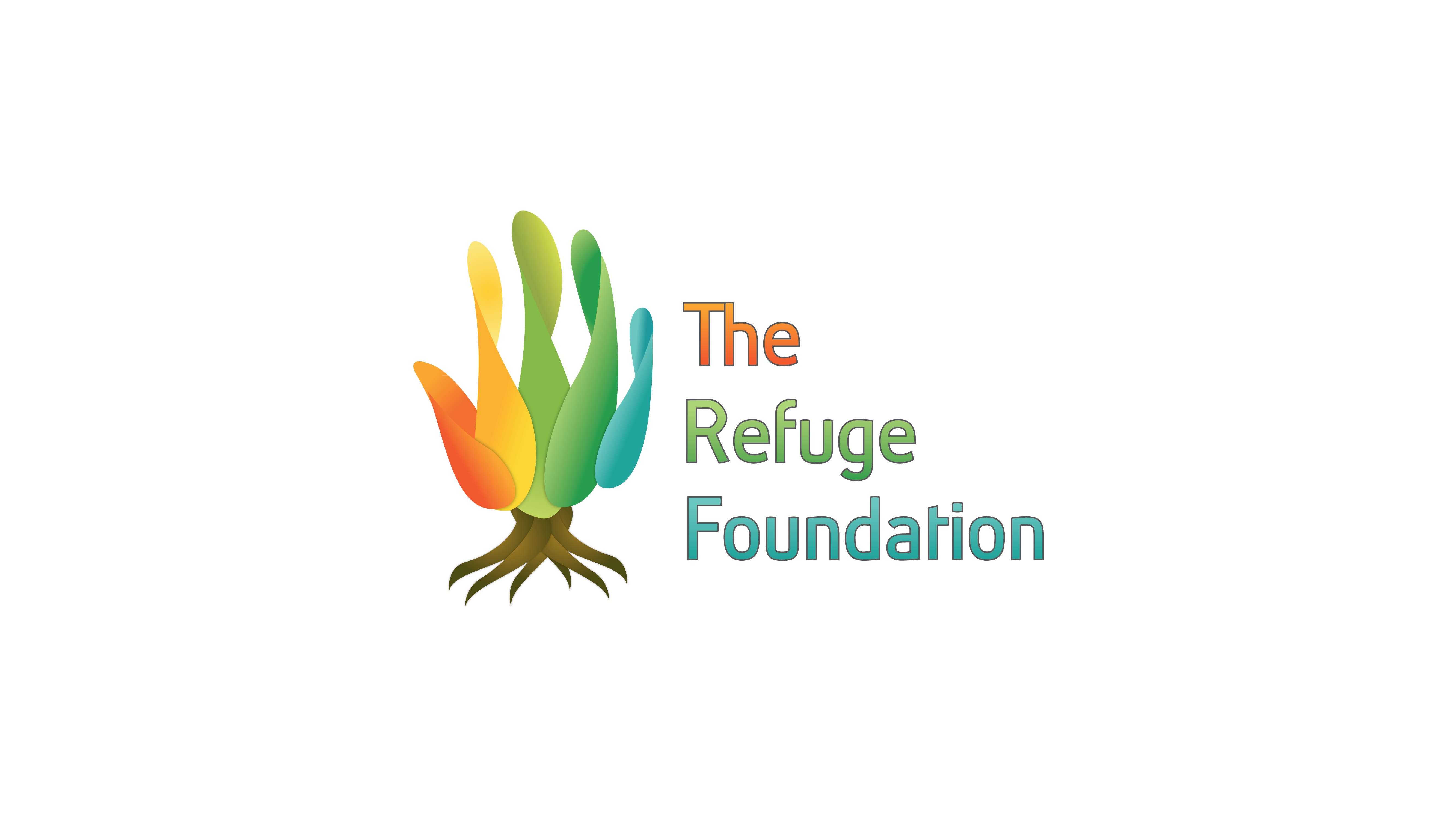 Application Completion InformationPlease Send the following items electronically combined in one email to refugefoundation2012@gmail.com, subject line:  TRF International of TRF Arizona Application (whichever applies).Application Completion List:Cover LetterCompleted Application FormResumeStatement of FaithBackground Check Release FormPlease include a two page double spaced writing sample with your application.Additionally, send the following items together in one package to:The Refuge Foundation:PO Box 31807Phoenix, AZ 85046Three completed letters of recommendation. Pertaining to the specific  fellowship/internship you are applying for.Official transcripts from all secondary education.Statement of Faith:        Please provide a description of your faith and include your current spiritual            disciplines (not more than two pages). Application DeadlinesMarch 15th for August deployment.September 13th for January deployment.All completed applications, forms and references must be postmarked by the application deadlines. We will send an email confirmation within 5 business days of receiving your application.Please email additional inquiries to refugefoundation2012@gmail.com.